Lisa Hadley, R.Acu 		          		INTAKE FORM			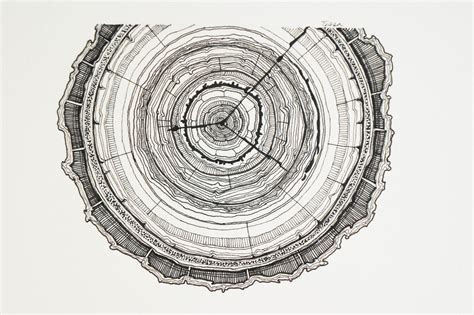 Name: _____________________________________     Date of Birth: ____________________________          M / F       Address: __________________________________________________________________________________________   Postal Code: __________________________    Occupation: _________________________________________________ Phone: (H) __________________________   (W) __________________________   (Cell) __________________________ Family Doctor: ____________________________________________   Tel: _____________________________________ Email: _________________________________________  How did you hear of us: ______________________________  What is your primary reason(s) for treatment today? ______________________________________________ ________________________________________________________________________________________________________________________________________________________________________________________________________________________________________________________________________________________________________________________________________________________________________MEDICAL HISTORYCurrent Meds/Supplements: ______________________________________________________________________________________________________________________________________________________________________________________________________________________________________________________________________________How was your general health as a child? _________________________________________________________________Do you have a contagious disease at this time? (ie. hepatitis, T.B, the Flu, HIV etc.) Y / N __________________________How much do you consume per day of?   Water ____  Coffee ____  Tea ____  Soda ____  Alcohol ____  Cigarettes ____Are you?   Always Thirsty  (  ) Never (  )  Thirsty for sips Later in the Day (  )    Do you like:  Cold Drinks (  )  Warm Drinks (  )What are your typical eating habits?   Skip Breakfast (  )  Eat in a Rush (  )  Eat When Not Hungry (  )  Eat too Fast (  )         Eat Late at Night (  )  Cannot eat when Worried/Stressed (  )  Excess Hunger (  )  No Desire to Eat (  )  Food Allergies (  )   Do you have aversion to:   Cold (  )  Wind (  )   Dampness  (  )  Heat  (  )  Loud Noises  (  )  Crowds (  )                                  What is your approximate: Height ________   Weight ________     Is there any possibility you may be pregnant?  Y /  N  Are you receiving or seeking any other type of therapy for your current concern? _______________________________ ____________________________________________________________________________________________________________________________________________________________________________________________________Do you have: Pacemaker (  ) Surgical Replacements (  )  Implants (  ) Hemophilia (  )  Sensitive Skin (  )  Fear of Needles (  )                                NATURE OF YOUR PAIN                                                ( Circle for pain # 1 ,  X for pain # 2  )                                               1. Constant ( )  Comes & Goes ( )  Fixed ( )  Moves ( )  One sided ( )                                                                                                   Dull ( )  Sharp ( )  Burning ( )  Aching ( )  Spastic ( )  Numb ( )                                                                                                       Better: Heat ( )  Cold ( )  Motion( )  Rest ( ) Pressure ( ) am / pm                                                                                                   Worse: Heat ( )  Cold ( )  Motion ( )  Rest ( )  Pressure ( ) am / pm                                                                                        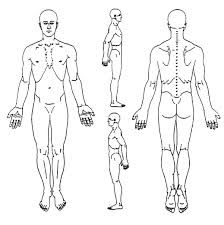                   SCALE   0     1     2     3     4     5     6     7     8     9                                                                                                                      2. Constant ( )  Comes & Goes ( )  Fixed ( )  Moves ( )  Unilateral ( )                                                                                                    Dull ( )  Sharp ( )  Burning ( )  Aching ( )  Spastic ( )  Numb ( )                                                                                                               Better: Heat ( )  Cold ( )  Motion ( )  Rest ( )  Pressure ( ) am / pm                                                                                                Worse: Heat ( )  Cold ( )  Motion ( )  Rest ( )  Pressure ( ) am / pm               SCALE   0     1     2     3     4     5     6     7     8     9 Please Place a check beside anything you currently have or have had in the pastIs There Family History of: Alcoholism (  )   Allergies (  )   Asthma (  )   Bleeding Disorders (  )   Cancer (  )  Depression (  )   Diabetes (  )                    Heart Disease (  )  High Blood Pressure (  )   Kidney Disease (  )   Mental Illness (  )   Seizures (  )   Stroke (  )   Do you Frequently Experience Any of these Emotional Behaviors in Excess: Anger (  )  Anxiety (  )  Bitterness (  )  Depression (  )  Stress (  )  Fear (  )  Impatience (  )  Impulsiveness (  )   Irritability (  ) Jealousy (  )  Mood Swings (  )  OCD (  )  Over Excitement (  )  Worry / Over-Thinking (  )  Sadness (  )GENERAL SYMPTOMS:HEAD, EYES, EARS, NOSE, THROAT:RESPIRATORY:CARDIOVASCULAR:GASTROINTESTINAL:MUSCULOSKELETAL:GENITO-URINARY:GYNECOLOGICAL:NEURO-PSYCHOLOGICAL:SKIN & HAIR:CONSENT TO ACUPUNCTURE TREATMENTI, the undersigned, do hereby give my consent for the administration of Traditional Chinese Medicine, which includes Acupuncture and its related modalities.  (Cupping, Guasha, Electro-Acupuncture, Auricular Acupuncture and Seeding, Tuina and Acupressure Massage, Herbal Medicine, Dietary and lifestyle counselling).I have been made aware of the possibility of complications that may result from these procedures.  For Acupuncture, these include infection (very rarely), bruising (more commonly), bleeding, pain, discomfort, weakness, tiredness, fainting, nausea, short term aggravation of existing symptoms, as well as risk of organ puncture.  For herbal medicine, I understand that I must follow the practitioner’s directions for treatment to prevent risks such as toxicity, reduce the side effects and optimize the therapeutic effect which may include dietary changes.  I understand there may be some reactivity to certain medicines including nausea, stomach ache, diarrhea and numbness of the tongue.  For physical manipulations and all procedures, I understand that I have full control of the treatment in relation to my complete comfort, safety, privacy and dignity.I state that I will make my practitioner aware if I am pregnant, if I have a bleeding disorder, a pacemaker, a local infection, a contagious disease or if I am taking anti-coagulants.  If any of these pertain to me I will list them now: ____________________________________________________________________________________________________________I hereby certify that I understood the above authorization and the risks involved.  The practitioner has explained the procedures involved in my treatment and all relevant questions have been answered to my satisfaction.  I understand that my medical file is confidential and protected by law.  I also understand that I will be charged $25 for all missed appointments if an effort is not made to inform my practitioner within the 24-hour cancellation period.X ________________________________________________________________      Date: ___________________________________INSURANCE INFORMATIONPLEASE PROVIDE IF YOU WOULD LIKE YOUR PRACTITIONER TO DIRECT BILL YOUR INSURANCE COMPANYThe above information is true to the best of my knowledge.  I authorize my insurance benefits to be paid directly to my practitioner.  I understand that I am financially responsible for any balance.  I also authorize Lisa Hadley, R.Acu or my insurance company to release any information required to process my claims.Signature: ______________________________________  Parent\Guardian for Youth: ____________________________IN CASE OF EMERGENCYName of local relative or friend: _____________________________ Relationship: _______________________________Home Phone #:  ________________________________      Alternate #: ____________________________________AnemiaOCataractsOGoutOLyme DiseaseOProstate DisorderOAppendicitisOCeliacOHeart DiseaseOMeningitisOScarlet FeverOArteriosclerosisOChicken PoxOHerniaOMononucleosisORheumatoid OBladder DiseaseOChronic FatigueOHerpesOMultiple SclerosisOStomach DisorderOBlood DisorderOChronic PainOHigh CholesterolOMumpsOStrokeOBronchitisODiabetesOIntestinal DisorderOOsteoarthritisOThyroid DisorderOBroken BonesOEmphysemaOImpotenceOOsteoporosisOTonsillitisOBulimiaOEpilepsyOKidney DiseaseOParkinson'sOTuberculosisOCancerOMeaslesOLiver DiseaseOPneumoniaOUlcersOCandidiasisOGoiterOLupusOPolioOOther:OFatigueOCan’t fall asleepOCan’t stay asleepOExcess DreamingONight SweatsOBitter TasteOEye Pain / StrainOCataractsOEar AchesOFrequent ColdsODry Mouth/ NoseOBlurred VisionOSpots in EyesOHearing Aid(s)OAllergiesOExcess PhlegmODry / Itchy EyesONose BleedsOPoor HearingODizzinessOGum ProblemsOWatery EyesOSinus IssuesORinging in Ears:High /Low PitchOHeadachesOGrinding of TeethOGlasses/ ContactsOFacial Pain / TMJORinging in Ears:High /Low PitchOMigrainesOTeeth IssuesOGlaucomaOTrig. NeuralgiaOSwollen GlandsOConcussionsOAsthma/WheezingOCoughOCough + PhlegmOHeavy ChestOPneumoniaOCOPDOCough + BloodODifficult BreathingOTight ChestOShort of BreathOBlood ClotsOLow BP / High BPOHigh CholesterolOFaintingOPalpitationsOChest PainOPoor CirculationOBruise EasilyOPace MakerOPhlebitisOBelly PainOBloatingOConstipationOGasOBloody StoolONausea/VomitingOBad BreathORectal PainODiarrheaORefulxOMucus in StoolOHemorrhoidsOArthritisOLimited MotionONeck PainOScoliosisOOther__________AtrophyOWeight GainOUpper Back PainORib PainOMuscle CrampsOJoint PainOWeight LossOLow Back PainOKnee PainOBody HeavinessOBed WettingOImpotenceONocturnal EmissionsOCloudy UrineOPale UrineOFrequent/Urgent UrinationOIncomplete UrinationOPremature EjaculationOWake to UrinateODark UrineOBloody UrineOKidney StonesOPainful UrinationOTime:Time:Bladder InfectionsOLibido IssuesOUnable to Hold UrineOYeast InfectionsOInfertilityOHeavy PeriodsOPMSOMenopauseOGenital BurningO# PregnanciesOLight PeriodsOBlood ClotsOHysterectomyODischargeO# MiscarriagesOIrregular PeriodsOPainful PeriodsOGenital ItchingOColor:AddictionODepressionOADD / ADHDOBrain FogOPoor MemoryOAnxietyOEasily StressedOMental IllnessOClumsyOSeizuresOAcneODermatitisOFungusOHivesORashesOBurning SkinODiscolorationsOHair LossOItchy / Dry SkinOShinglesODandruffOEczemaOHot FlashesOPsoriasisOWartsOInsurance ProviderPolicy HolderHolders Phone #Relationship to holderPatient BirthdatePolicy #Group #Co Pay Amount $Primary Holders AddressPrimary Holders AddressSecondary InsuranceSubscribers NamePolicy #Group #Co Pay Amount $